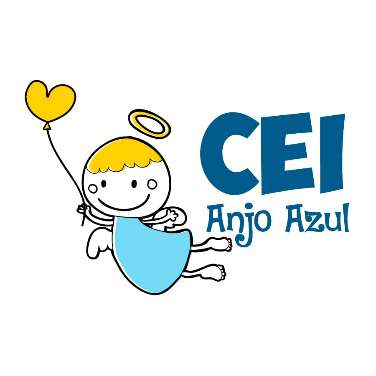 CENTRO DE EDUCAÇÃO INFANTIL ANJO AZULRua 31 de Março/nº 1508Lacerdópolis – SCCEP: 89660 000 Fone: (49) 3552 0279Coordenadora: Marizane Dall’orsolettaE mail: ceianjoazullacerdopolis@gmail.com                     Blog: www.ceianjoazul.blogspot.comFIQUEM EM CASA...APROVEITEM SEU TEMPO, ESTUDEM E BRINQUEM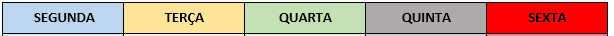 OBS: Os pais que quiserem, podem postar em suas redes sociais as crianças realizando as atividades/experiências. São experiências de aprendizagens que poderão ser repetidas durante o período. Deixar a criança brincar sozinha; evitar de pegar a todo momento no colo.Atenciosamente: CEI Anjo AzulCARGA HORARIA: 6h/aula semanal (plataforma/WhatsApp) DATA: 25 a 29 de maioPROFESSORA DE RECREAÇÃO: FABIULA APARECIDA SILVA SURDITURMA: VESPERTINO          MATERNAL II – A e BCARGA HORARIA: 5h/aula semanal (plataforma/WhatsApp)DATA: 25 a 29 de maioPROFESSORA DE RECREAÇÃO: LUCIMARA ANDRADE FERRARITURMA:MATUTINO          MATERNAL IICARGA HORÁRIA: 4h/aula semanal (plataforma/WhatsApp)DATA: 25 A 29 DE maioPROFESSORA: FABIANE TAIS FORMIGHERITURMA: VESPERTINO      MATERNAL IIPiqueniqueA sugestão para a semana é organizar um piquenique para um dos lanches da criança!  É só estender uma toalha no chão da sala e quem estiver em casa nesse momento vai ser convidado a comer ali também. Se você dispor de um jardim ou quintal, seria bacana também. É interessante elaborar lanchinhos de piquenique mesmo: mini sanduíches, frutas e sucos. A criança pode ajudar na preparação.